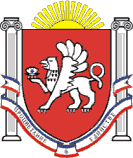 РЕСПУБЛИКА КРЫМ НИЖНЕГОРСКИЙ РАЙОННОВОГРИГОРЬЕВСКОЕ СЕЛЬСКОЕ ПОСЕЛЕНИЕАДМИНИСТРАЦИЯ НОВОГРИГОРЬЕВСКОГО СЕЛЬСКОГО ПОСЕЛЕНИЯ П О С Т А Н О В Л Е Н И Е  от 12.09. 2016 года                                                                                      № 119 с. Новогригоревка Об определении перечня оплачиваемыхсоциально значимых общественных работи порядке организации их проведения  вмуниципальном образовании Новогригорьевское сельское поселениеНижнегорского района Республики Крым.В соответствии с Конституцией Российской Федерации, Федеральным законом от 06.10.2003 № 131-ФЗ «Об общих принципах организации местного самоуправления в Российской Федерации», Законом РФ от 19.04.1991 № 1032-1 «О занятости населения в Российской Федерации», постановлением Правительства Российской Федерации от 14.07.1997 № 875 «Об утверждении Положения об организации общественных работ», Законом Республики Крым от 21.08.2014 № 54-ЗРК «Об основах местного самоуправления в Республике Крым», Уставом муниципального образования Новогригорьевское сельское поселение Нижнегорского района  Республики Крым, в целях реализации Государственной программы содействия занятости населения Республики Крым на 2015 - 2017 годы, утвержденной постановлением Совета министров Республики Крым от 23.12.2014 и дополнительной социальной поддержки безработных граждан, зарегистрированных в Территориальном отделении Государственного казенного учреждения Республики Крым «Центр занятости населения», и имеющих право участвовать в общественных работах, администрация Новогригорьевского сельского поселения  постановляет:1. Утвердить Перечень оплачиваемых социально значимых общественных работ в муниципальном образовании Новогригорьевское сельское поселение Нижнегорского района Республики Крым, отвечающих потребностям поселения и содействующих его развитию, согласно приложению.2. Обнародовать настоящее постановление на официальном сайте администрации Новогригорьевского сельского поселения  и на информационном стенде в здании администрации по адресу : с.Новогригорьевка ул.Мичурина ,59 .3. Контроль за выполнением настоящего постановления оставляю за собой.Глава администрацииНовогригорьевского сельского поселения                            Данилин А.М.Приложениек постановлениюадминистрации Новогригорьевского  сельского поселения от 12.09.2016 г. № 119ПЕРЕЧЕНЬОПЛАЧИВАЕМЫХ СОЦИАЛЬНО ЗНАЧИМЫХ ОБЩЕСТВЕННЫХ РАБОТ В МУНИЦИПАЛЬНОМ ОБРАЗОВАНИИ НОВОГРИГОРЬЕВСКОЕ СЕЛЬСКОЕ ПОСЕЛЕНИЕ НИЖНЕГОРСКОГО РАЙОНА РЕСПУБЛИКИ КРЫМ1. Благоустройство и озеленение территории муниципального образования Новогригорьевское сельское поселение Нижнегорского района Республики Крым, зон отдыха , прилегающих территорий, придорожных полос, детских дошкольных и школьных учреждений, спортивных площадок, учреждений культуры и здравоохранения, лесополос, зеленых насаждений вдоль автомобильных путей сообщения.2. Работы при проведении ремонта или реконструкции объектов социальной сферы - детских дошкольных и школьных учреждений, общеобразовательных школ, библиотек, спортивных площадок независимо от статуса, назначения и формы собственности, учреждений культуры и здравоохранения, осуществляемые собственными силами бюджетных учреждений.3. Работы при строительстве и при подготовке к сдаче в эксплуатацию объектов социальной сферы, не связанные с риском для жизни, и благоустройство прилегающих территорий.4. Благоустройство мемориалов, памятников, братских могил и других мест захоронения погибших защитников Отечества, содержание в надлежащем состоянии кладбищ.5. Работы по восстановлению памятников архитектуры, истории и культуры, озеленению территорий, скверов, парков, памятных мест.6. Подсобные работы при проведении массовых мероприятий, праздников.7. Работа по информированию населения о субсидиях, распространению информационных материалов, а также технической обработке и курьерской доставке материалов.8. Работы по закладке (составлению, заполнению) похозяйственных книг по форме, утвержденной приказом Министерства сельского хозяйства Российской Федерации от 11 октября 2010 года N 345, сбору необходимых сведений для осуществления указанной работы.